Publicado en Londres el 05/12/2022 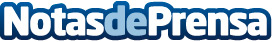 En 2010, España ganó en Sudáfrica con un 22 % de jugadores inmigrantes en su equipoGanamos juntos: Los goles de los inmigrantes impulsan casi a la mitad de las selecciones que participan en el torneo deportivo más grande del mundo. Un análisis realizado por Remitly revela cómo los goles de los inmigrantes han marcado la diferencia para casi la mitad de los equipos clasificados Datos de contacto:Carmen TapiaNoizze Media para Remitly646 892 883Nota de prensa publicada en: https://www.notasdeprensa.es/en-2010-espana-gano-en-sudafrica-con-un-22-de Categorias: Internacional Fútbol Sociedad http://www.notasdeprensa.es